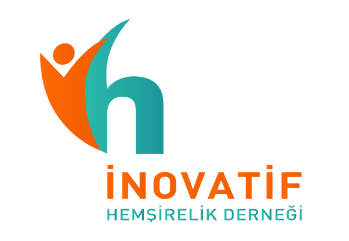 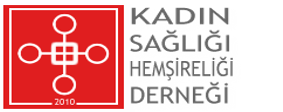 NOT: *Başvurunun Geçerli Olması İçin Ürünün Bilgilerinin ve Çizim Resminin (çizim manuel veya bilgisayar ortamında veya 3D çizim olabilir) Sunulması Zorunludur. *Başvuru formu doldurulduktan sonra 01 Ocak 2022 – 20 Nisan 2022 tarihleri arasında sagliktainovasyonyarismasi@gmail.com adresine mail atılması gerekmektedir.“2. SAĞLIKTA İNOVASYON YARIŞMASI”“KADIN SAĞLIĞINI DESTEKLEYİCİ İNOVATİF ÜRÜNLER”KATILIM FORMU“2. SAĞLIKTA İNOVASYON YARIŞMASI”“KADIN SAĞLIĞINI DESTEKLEYİCİ İNOVATİF ÜRÜNLER”KATILIM FORMU“2. SAĞLIKTA İNOVASYON YARIŞMASI”“KADIN SAĞLIĞINI DESTEKLEYİCİ İNOVATİF ÜRÜNLER”KATILIM FORMUADI SOYADIMESLEĞİ YAŞIEĞİTİM DURUMUÇALIŞTIĞI KURUM / OKUDUĞU ÜNİVERSİTEGÖREV YAPTIĞI BİRİM  / OKUDUĞU BÖLÜMGÖREV SÜRESİPROJE DENEYİMİDAHA ÖNCE İNOVATİF FİKİR GELİŞTİRME Evet                                                 HayırEvet                                                 HayırDAHA ÖNCE İNOVASYON KONUSUNDA EĞİTİM ALMAEvet                                                 HayırEvet                                                 HayırİLETİŞİM ADRESLERİİş Tel:İLETİŞİM ADRESLERİCep Tel:İLETİŞİM ADRESLERİE-Mail : İLETİŞİM ADRESLERİAdres:Adres:Projenin Adı:Projenin Amacı:Projenin Çıkış Noktası (Projenin geliştirilmesi sürecinde saptanan ana sorun nedir? Bu ürün olmadan önce uygulanan sistem nedir? Sizin geliştirdiğiniz ürünün sağlayacağı faydalar nelerdir?) Ürünün Detaylı AçıklamasıGeliştirilen Ürünün Sağlayacağı Avantajlar:Geliştirilen Ürünün Sağlayacağı Dezavantajlar:Ürünün Ayrıntılı Çizimi ve Bölümlerinin Numaralandırılması ve Numaralı Bölümlerin Açıklanması:*Örnek Çizim:  SOLUNUM SAYAR MASKE		1: oksijen maskesiKendi ürününüze ait çizim 1:Kendi ürününüze ait numaralandırılan bölümlerin açıklaması: